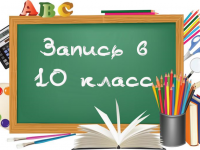 Информация о приеме в 10 класс  на 2019-2020 учебный годУважаемые будущие десятиклассники и их родители! С 21 июня 2019 года для вас доступна возможность подать заявление о зачислении ребёнка в 10-й класс нашей школы.Количество набираемых 10 классов – 1 универсальный класс (без углубленного изучения отдельных предметов и профильного обучения);Общее количество обучающихся 10 классов на 2018/19 учебный год – 25 человек.Прием в 10 класс для получения среднего общего образования осуществляется на основании заявления на имя директора школы за подписью заявителя и подписью его родителей (законных представителей).К заявлению прилагаются следующие документы:1.  Документ, удостоверяющий личность (паспорт или свидетельство о рождении ребенка).2.  Документ, подтверждающий полномочия представителя: (свидетельство о рождении ребенка или справка об усыновлении (удочерении) или опеке).3.  Документ, подтверждающий преимущественное право зачисления на обучение: (регистрация по месту жительства или документ подтверждающий льготу на зачисление).4.  Аттестат об основном общем образовании с приложением.5.  Согласие на обработку персональных данных. Подать заявление можно лично, обратившись в школус 10.00 до 12.00 и с 14.00 до 16.00 , либо с помощью федеральной государственной системы «Единый портал государственных и муниципальных услуг» (http://www.gosuslugi.ru). Подробную инструкцию можно скачать, пройдя по ссылке. https://www.gosuslugi.ru/ Прием учащихся в 10 класс проводится в соответствии с Порядком приема граждан в общеобразовательные учреждения (утвержден приказом министерства образования и науки РФ от 15.02.2012 г. №107), с Постановления Правительства Ставропольского края от 21 июля 2014 г. N 286-п "Об утверждении Порядка организации индивидуального отбора обучающихся при их приеме либо переводе в государственные образовательные организации Ставропольского края и муниципальные образовательные организации Ставропольского края для получения основного общего и среднего общего образования с углубленным изучением отдельных учебных предметов или для профильного обучения".В 10 класс принимаются дети, завершившие основное общее образование, вне зависимости от места жительства обучающихся.Прием заявлений начинается после получения обучающимися аттестата об основном общем образовании.